						                        ΑΔΑΜ:Πρόσκληση εκδήλωσης ενδιαφέροντος για την προμήθεια του έργου σέρβις – επισκευή φορτηγού οχήματος της Π.Ε. Λασιθίου.	                       Ο Αντιπεριφερειάρχης ΛασιθίουΈχοντας υπόψη:1. Τις διατάξεις:(α) του Ν. 3852/2010 «Νέα Αρχιτεκτονική της Αυτοδιοίκησης και Αποκεντρωμένης Διοίκησης –Πρόγραμμα Καλλικράτης».(β) του Ν. 4270/14 «Αρχές δημοσιονομικής διαχείρισης και εποπτείας (ενσωμάτωση της Οδηγίας 2011/85/ΕΕ) – Δημόσιο λογιστικό και άλλες διατάξεις».(γ) του Ν. 4412/2016 «Δημόσιες συμβάσεις έργων, προμηθειών και υπηρεσιών (προσαρμογή στις Οδηγίες 2014/24/ΕΕ και 2014/25/ΕΕ)».(δ) της παρ. 19 του άρθρου 5 του Ν. 4623/19 όπως τροποποιήθηκε με την παρ. 8 του άρθρου 10 του Ν. 4625/19.(ε) του Π.Δ. 80/2016 (ΦΕΚ 145/Α/5-8-2016) «Ανάληψη υποχρεώσεων από τους Διατάκτες».2. Την με αριθμ. 1218/16-2-2021 (ΦΕΚ 762 τ.Β΄) απόφαση της Συντονίστριας της Αποκεντρωμένης Διοίκησης Κρήτης «Έγκριση τροποποίησης του Οργανισμού Εσωτερικής Υπηρεσίας της Περιφέρειας Κρήτης».3. Την υπ’ αριθμ. 3373/390/20-03-1975 (ΦΕΚ 349/Β/27-03-1975) Απόφαση του Υπ. Προεδρίας. 4. Την υπ’ αριθμ. 702/02-01-2024 απόφαση ορισμού των χωρικών Αντιπεριφερειαρχών στην Περιφέρεια Κρήτης.5. Την με αρ. πρωτ. 10610/11-01-2024 (ΦΕΚ 460 τ’Β) απόφαση περί μεταβίβασης αρμοδιοτήτων στους Αντιπεριφερειάρχες Περιφέρειας Κρήτης. 6. Το πρακτικό γνωμοδότησης 2024 υπογεγραμμένο από την τριμελή επιτροπή.7.  Την υπ’ αριθμ. 1429/2024 (ΑΔΑΜ: 24REQ014337535) απόφαση ανάληψης υποχρέωσης.σας καλείνα υποβάλλετε έγγραφη οικονομική προσφορά, σύμφωνα με το συνημμένο υπόδειγμα, στην Περιφερειακή Ενότητα Λασιθίου, Δ/νση Διοικητικού – Οικονομικού, Τμήμα Προμηθειών Προσόδων και Περιουσίας έως την Παρασκευή 29/03/2024 και ώρα 14:00 μ.μ., για την παροχή υπηρεσιών σέρβις - επισκευή φορτηγού οχήματος της Π.Ε. Λασιθίου με την διαδικασία της απ’ ευθείας ανάθεσης, με προϋπολογισμό 5.800€ συμπεριλαμβανομένου Φ.Π.Α. Αναλυτική περιγραφή των όρων της πρόσκλησης και των τεχνικών προδιαγραφών των προς προμήθεια ειδών και υπηρεσιών περιλαμβάνονται στα παραρτήματα Α΄ και Β’.Η δαπάνη θα βαρύνει τον ειδικό φορέα 072 και τους ΚΑΕ 0861.01 και 1321.01(Τρεχ. Χρ.).Η παρούσα Πρόσκληση δημοσιεύεται στο Διαδίκτυο: στο Κεντρικό Ηλεκτρονικό Μητρώο Δημοσίων Συμβάσεων στην ιστοσελίδα www.eprocurement.gov.gr, καθώς και στην ιστοσελίδα της Περιφέρειας Κρήτης www.crete.gov.gr.ΠΑΡΑΡΤΗΜΑ Α΄ΟΡΟΙ ΠΡΟΣΚΛΗΣΗΣΑ. Αντικείμενο της πρόσκλησης         Το αντικείμενο της πρόσκλησης αφορά στην παροχή υπηρεσιών και το κόστος των ανταλλακτικών που θα χρειαστεί  για  σέρβις και επισκευή ένα (1) φορτηγό όχημα IVECO MAGIRUS A E3TSTO 12.882κ.εκ. της Π.Ε. Λασιθίου.Ενδεικτικές υπηρεσίες που θα κληθεί ο Ανάδοχος  να παρέχει είναι: γενικός έλεγχος και service (φίλτρα, λάδια, βαλβολίνες κλπ.) του οχήματος, εργασίες για τα φρένα, το σασμάν, την μπάρα τιμονιού, το βεντιλατέρ καιαντικατάσταση διαφόρων άλλων αναλώσιμων ειδών του οχήματος όπως γλίστρες παραθύρου υαλοκαθαριστήρες κ.λ.π. σύμφωνα με το Παράρτημα Β΄ της παρούσας πρόσκλησης. Επίσης θα πρέπει να παρέχεται η δυνατότητα αλλαγής υλικών ή εξαρτημάτων από φθορές  που μπορεί να προκύψουν κατά την εκτέλεση των παραπάνω εργασιών. Ο προϋπολογισμός της Προμήθειας ανέρχεται στις 5.800,00 ευρώ με Φ.Π.Α., με την διαδικασία της απευθείας ανάθεσης.Για οποιαδήποτε πληροφορία ως προς το αντικείμενο της παρούσας αρμόδιο είναι το Τμήμα Προμηθειών Προσόδων και Περιουσίας της Διεύθυνσης Διοικητικού-Οικονομικού της Π.Ε. Λασιθίου (τηλ. Επικοινωνίας 2841340304-307).Η υποβολή προσφοράς αποτελεί τεκμήριο ότι ο προσφέρων έχει λάβει πλήρη γνώση και αποδέχεται τους όρους καθώς και τις τεχνικές προδιαγραφές της παρούσας πρόσκλησης.Β. Προϋποθέσεις συμμετοχής         Ο ενδιαφερόμενος θα πρέπει να διαθέτει σχετική άδεια λειτουργίας, να έχει τη δυνατότητα ελέγχου και επισκευής του φορτηγού οχήματος IVECO MAGIRUS A E3TSTO 12.882κ.εκ. άμεσα, τα αναλώσιμα υλικά θα πρέπει να πληρούν τις προδιαγραφές και τα τεχνικά χαρακτηριστικά που προβλέπονται για το όχημα που περιγράφονται στο Παράρτημα Β΄ της προσκλήσεως. Γ. Κατάρτιση και υποβολή προσφορώνΗ προσφορά υποβάλλεται με κάθε πρόσφορο μέσο και με οποιονδήποτε τρόπο από τον υποψήφιο Ανάδοχο, σε σφραγισμένο φάκελο, στον οποίο τοποθετείται:Έγγραφη οικονομική προσφορά σύμφωνα με το Παράρτημα Γ’. Οι τιμές των προσφορών θα εκφράζονται σε ευρώ. Στην οικονομική προσφορά να αναγράφεται η τιμή ανά προσφερόμενο είδος. Υπεύθυνη δήλωση στην οποία να δηλώνεται ότι ο οικονομικός φορέας δεν εμπίπτει στις καταστάσεις της παρ. 1 του άρθρ. 73 του Ν. 4412/2016. Η υπεύθυνη δήλωση σε περίπτωση νομικού προσώπου υπογράφεται από το νόμιμο εκπρόσωπο αυτού.Αποδεικτικά φορολογικής και ασφαλιστικής ενημερότητας σε ισχύ. Τα αποδεικτικά ασφαλιστικής ενημερότητας αφορούν τόσο την κύρια όσο και την επικουρική ασφάλιση.Νομιμοποιητικά έγγραφα σύστασης και νόμιμης εκπροσώπησης. Εφόσον η νόμιμη σύσταση, μεταβολές και εκπροσώπηση, προκύπτει από πιστοποιητικό αρμόδιας αρχής (π.χ. ΓΕΜΗ) αρκεί η υποβολή αυτού, εφόσον έχει εκδοθεί το αργότερο έως τριάντα (30) εργάσιμες ημέρες πριν την υποβολή του.Στην περίπτωση φυσικού προσώπου, υποβάλλεται βεβαίωση έναρξης επιτηδεύματος από την αρμόδια Οικονομική Αρχή (Δ.Ο.Υ) και τις μεταβολές του.Στο φάκελο της προσφοράς πρέπει να αναγράφονται ευκρινώς:α. Η λέξη «ΠΡΟΣΦΟΡΑ» με κεφαλαία γράμματα.β. Ο πλήρης τίτλος της αρμόδιας Υπηρεσίας (Περιφερειακή Ενότητα Λασιθίου, Διεύθυνση Διοικητικού-Οικονομικού, Τμήμα Προμηθειών Προσόδων και Περιουσίας).γ. Ο αριθμός πρωτοκόλλου της Πρόσκλησης.δ. Τα στοιχεία του αποστολέα (επωνυμία και διεύθυνση του υποψήφιου Αναδόχου, οδός, αριθμός, πόλη, ΤΚ, τηλέφωνα, e-mail).Περίπτωση προσφοράς που παρουσιάζει επιφυλάξεις ή αποκλίσεις από οποιοδήποτε όρο της παρούσας απορρίπτεται. Αν υπάρχει στην προσφορά οποιαδήποτε διόρθωση, αυτή πρέπει να είναι καθαρογραμμένη και υπογεγραμμένη από τον υποψήφιο ή το νόμιμο εκπρόσωπό του. Δ. Χρόνος Παράδοσης Ο ανάδοχος θα πρέπει να διαθέτει τα ανταλλακτικά άμεσα καθώς και να έχει τη δυνατότητα να παρέχει τις υπηρεσίες που αναφέρονται στην πρόσκληση και θα του ζητηθούν. Το όχημα θα πρέπει να παραδοθεί εντός δέκα (10) ημερών από την είσοδο του στο συνεργείο σε περίπτωση ανωτέρας βίας θα μπορεί να παραταθεί η πιο πάνω προθεσμία.Η προμήθεια ολοκληρώνεται και λήγει οριστικά με την παραλαβή του οχήματός, αφού έχουν εκτελεστεί σωστά όλες οι εργασίες του  σέρβις και της επισκευής από τον ανάδοχο και αφού ελεγχθεί από την αρμόδια επιτροπή η σωστή εκτέλεση των εργασιών. Ε. Υποχρεώσεις αναδόχουΟ ανάδοχος υποχρεούται να εξασφαλίζει την έγκαιρη και άριστη ποιότητα του σέρβις και της επισκευής του οχήματος και να συνεργάζεται με την αναθέτουσα Αρχή ή και κάθε τρίτο, με τον τρόπο που θα του υποδείξει αυτή.ΣΤ. Κρατήσεις – ΠληρωμήΗ πληρωμή του αναδόχου θα γίνει συνολικά μετά την οριστική παραλαβή του οχήματος αφού θα έχουν εκτελεσθεί από τον ανάδοχο οι εργασίες που του ζητήθηκαν από την υπηρεσία μας, με την εξόφληση του 100% της αξίας του τιμολογίου που θα εκδοθεί.Τον Ανάδοχο θα βαρύνουν οι νόμιμες κρατήσεις επί της καθαρής συμβατικής αξίας. ΠΑΡΑΡΤΗΜΑ Β΄ΤΕΧΝΙΚΕΣ ΠΡΟΔΙΑΓΡΑΦΕΣ Η Περιφερειακή Ενότητα Λασιθίου έχει στη διάθεση της ένα φορτηγό όχημα IVECO MAGIRUS A E3TSTO 12.882κ.εκ. με τις κάτωθι αναφερόμενες ανάγκες για σέρβις και επισκευή βλαβών:Σημειώνεται ότι ο τιμοκατάλογος ανταλλακτικών και αναλώσιμων που θα χρησιμοποιηθεί ως βάση αναφοράς για την τιμολόγηση, θα είναι ο τελευταίος επίσημος τιμοκατάλογος του κατασκευαστή ή του επίσημου αντιπροσώπου ή του εισαγωγέα.ΠΑΡΑΡΤΗΜΑ Γ΄ΥΠΟΔΕΙΓΜΑ ΟΙΚΟΝΟΜΙΚΗΣ ΠΡΟΣΦΟΡΑΣΟ (υποψήφιος-Ανάδοχος)………………….……………………………………………………….. με έδρα…………………………………. Οδός ..………………..αριθμός ……. Τ.Κ………… τηλ …….……………………. ΑΦΜ……………………… ΔΟΥ……………………….. αφού έλαβα γνώση της αρ. πρωτ. ………….…………………πρόσκλησης για την ανάθεση του έργου σέρβις – επισκευή φορτηγού οχήματος της Π.Ε. Λασιθίου, υποβάλλω την παρούσα προσφορά και δηλώνω ότι αποδέχομαι πλήρως και χωρίς επιφύλαξη όλους τους όρους της πρόσκλησης και αναλαμβάνω την εκτέλεση της προμήθειας στην κάτωθι τιμή:Ημερομηνία …………………………Ο Προσφέρων(Ονοματεπώνυμο-Υπογραφή-Σφραγίδα)ΕΛΛΗΝΙΚΗ ΔΗΜΟΚΡΑΤΙΑΠΕΡΙΦΕΡΕΙΑ ΚΡΗΤΗΣΓΕΝΙΚΗ Δ/ΝΣΗ ΕΣΩΤΕΡΙΚΗΣ ΛΕΙΤΟΥΡΓΙΑΣΔ/ΝΣΗ ΔΙΟΙΚΗΤΙΚΟΥ – ΟΙΚΟΝΟΜΙΚΟΥΠΕΡΙΦΕΡΕΙΑΚΗΣ  ΕΝΟΤΗΤΑΣ ΛΑΣΙΘΙΟΥΤΜΗΜΑ ΠΡΟΜΗΘΕΙΩΝ, ΠΡΟΣΟΔΩΝ &ΠΕΡΙΟΥΣΙΑΣ Ταχ. Δ/νση: Τέρμα Πολυτεχνείου, Άγιος Νικόλαος Ταχ. Κώδικας: 72100Πληροφορίες: Κρασαδάκης ΓεώργιοςΤηλέφωνο: 2841340307Εmail: krasadakis@crete.gov.gr Άγιος Νικόλαος, 21/03/2024           Αρ. Πρωτ.: 97478  ΠΡΟΣ: ΠΑΠΑΓΙΑΝΝΑΚΗ ΓΕΩΡΓΙΟ     ΒΙ.ΠΕ. ΗΡΑΚΛΕΙΟΥ ΟΔΟΣ Π                  Τ.Κ. 72100, Άγιος Νικόλαος           Τηλέφωνο: 2810255412, 6955281937 Email: papagiannakis-service@hotmail.com                                                          Ο ΑΝΤΠΕΡΙΦΕΡΕΙΑΡΧΗΣΛΑΣΙΘΙΟΥΙΩΑΝΝΗΣ ΑΝΔΡΟΥΛΑΚΗΣΦΟΡΤΗΓΟ ΟΧΗΜΑ  IVECO MAGIRUS A E3TSTO 12.882κ.εκ.ΦΟΡΤΗΓΟ ΟΧΗΜΑ  IVECO MAGIRUS A E3TSTO 12.882κ.εκ.ΦΟΡΤΗΓΟ ΟΧΗΜΑ  IVECO MAGIRUS A E3TSTO 12.882κ.εκ.Α/ΑΕΙΔΟΣ/ΠΑΡΕΧΟΜΕΝΗ ΥΠΗΡΕΣΙΑΠΟΣΟΤΗΤΑ1ΜΠΑΡΑ ΤΙΜΟΝΙΟΥ ΚΟΝΤΗ12ΑΚΡΟΜΠΑΡΑ (ΔΕΞΙΑ – ΑΡΙΣΤΕΡΑ)23ΙΜΑΝΤΑΣ14ΤΕΝΤΩΤΗΡΑΣ15ΤΡΕΛΟ ΡΟΥΛΕΜΑΝ16ΚΑΠΑΚΙ ΦΙΛΤΡΟΥ ΑΝΑΘΥΜΙΑΣΕΩΝ17ΤΣΙΜΟΥΧΑ ΠΗΝΙΟΥ 1ο ΑΞΟΝΑ18ΤΣΙΜΟΥΧΑ ΠΗΝΙΟΥ 2Ο ΑΞΟΝΑ19ΣΤΑΥΡΟΣ ΕΜΠΡΟΣ110ΑΛΛΑΓΗ ΓΛΙΣΤΡΩΝ ΠΑΡΑΘΥΡΟΥ ΠΟΡΤΑΣ ΟΔΗΓΟΥ 111ΑΛΛΑΓΗ ΛΑΔΙΩΝ 3912ΑΛΛΑΓΗ ΦΙΛΤΡΟΥ ΛΑΔΙΩΝ113ΦΙΛΤΡΑ ΠΕΤΡΕΛΑΙΟΥ114ΦΙΛΤΡΟ ΝΕΡΟΠΑΓΙΔΑΣ115ΦΙΛΤΡΟ ΑΝΑΘΥΜΙΑΣΕΩΝ ΚΑΙ ΛΑΣΤΙΧΑ ΣΤΕΓΑΝΩΣΗΣ316ΦΙΛΤΡΟ ΥΔΡΑΥΛΙΚΟΥ ΤΙΜΟΝΙΟΥ117ΦΙΛΤΡΟ ΞΗΡΑΝΤΗΡΑ118ΦΙΛΤΡΟ ΚΑΜΠΙΝΑΣ (AC)119ΦΙΛΤΡΟ ΑΕΡΟΣ ΚΙΝΗΤΗΡΑ120ΒΑΛΒΟΛΙΝΕΣ ΣΑΣΜΑΝ, ΔΙΑΦΟΡΙΚΩΝ ΚΑΙ ΜΕΙΩΤΗΡΕΣ ΔΙΑΦΟΡΙΚΩΝ321ΑΛΛΑΓΗ ΒΕΝΤΙΛΑΤΕΡ ΚΙΝΗΤΗΡΑ122ΞΗΡΑΝΤΗΡΑΣ123ΕΠΙΣΚΕΥΗ ΦΡΕΝΩΝ ΛΟΓΩ ΔΙΑΡΡΟΗΣ ΑΕΡΑ ΚΑΙ ΣΤΕΡΕΩΣΗ ΤΩΝ ΓΡΑΜΜΩΝ ΑΕΡΑ ΤΩΝ ΦΡΕΝΩΝ ΜΕ ΚΑΤΑΛΛΗΛΑ ΥΛΙΚΑ 124ΑΝΤΙΚΑΤΑΣΤΑΣΗ ΥΑΛΟΚΑΘΑΡΙΣΤΗΡΩΝ125ΔΙΑΦΟΡΑ ΑΝΑΛΩΣΙΜΑ -26ΚΟΣΤΟΣ ΕΡΓΑΣΙΩΝ1ΦΟΡΤΗΓΟ ΟΧΗΜΑ  IVECO MAGIRUS A E3TSTO 12.882κ.εκ.ΦΟΡΤΗΓΟ ΟΧΗΜΑ  IVECO MAGIRUS A E3TSTO 12.882κ.εκ.ΦΟΡΤΗΓΟ ΟΧΗΜΑ  IVECO MAGIRUS A E3TSTO 12.882κ.εκ.Α/ΑΕΙΔΟΣ/ΠΑΡΕΧΟΜΕΝΗ ΥΠΗΡΕΣΙΑΠΟΣΟΤΗΤΑ1ΜΠΑΡΑ ΤΙΜΟΝΙΟΥ ΚΟΝΤΗ12ΑΚΡΟΜΠΑΡΑ (ΔΕΞΙΑ – ΑΡΙΣΤΕΡΑ)23ΙΜΑΝΤΑΣ14ΤΕΝΤΩΤΗΡΑΣ15ΤΡΕΛΟ ΡΟΥΛΕΜΑΝ16ΚΑΠΑΚΙ ΦΙΛΤΡΟΥ ΑΝΑΘΥΜΙΑΣΕΩΝ17ΤΣΙΜΟΥΧΑ ΠΗΝΙΟΥ 1ο ΑΞΟΝΑ18ΤΣΙΜΟΥΧΑ ΠΗΝΙΟΥ 2Ο ΑΞΟΝΑ19ΣΤΑΥΡΟΣ ΕΜΠΡΟΣ110ΑΛΛΑΓΗ ΓΛΙΣΤΡΩΝ ΠΑΡΑΘΥΡΟΥ ΠΟΡΤΑΣ ΟΔΗΓΟΥ 111ΑΛΛΑΓΗ ΛΑΔΙΩΝ 3912ΑΛΛΑΓΗ ΦΙΛΤΡΟΥ ΛΑΔΙΩΝ113ΦΙΛΤΡΑ ΠΕΤΡΕΛΑΙΟΥ114ΦΙΛΤΡΟ ΝΕΡΟΠΑΓΙΔΑΣ115ΦΙΛΤΡΟ ΑΝΑΘΥΜΙΑΣΕΩΝ ΚΑΙ ΛΑΣΤΙΧΑΚΙ ΣΤΕΓΑΝΩΣΗΣ116ΦΙΛΤΡΟ ΥΔΡΑΥΛΙΚΟΥ ΤΙΜΟΝΙΟΥ117ΦΙΛΤΡΟ ΞΗΡΑΝΤΗΡΑ118ΦΙΛΤΡΟ ΚΑΜΠΙΝΑΣ (AC)119ΦΙΛΤΡΟ ΑΕΡΟΣ ΚΙΝΗΤΗΡΑ120ΒΑΛΒΟΛΙΝΕΣ ΣΑΣΜΑΝ, ΔΙΑΦΟΡΙΚΩΝ ΚΑΙ ΜΕΙΩΤΗΡΕΣ ΔΙΑΦΟΡΙΚΩΝ321ΑΛΛΑΓΗ ΒΕΝΤΙΛΑΤΕΡ ΚΙΝΗΤΗΡΑ122ΞΗΡΑΝΤΗΡΑΣ123ΕΠΙΣΚΕΥΗ ΦΡΕΝΩΝ ΛΟΓΩ ΔΙΑΡΡΟΗΣ ΑΕΡΑ ΚΑΙ ΣΤΕΡΕΩΣΗ ΤΩΝ ΓΡΑΜΜΩΝ ΑΕΡΑ ΤΩΝ ΦΡΕΝΩΝ ΜΕ ΚΑΤΑΛΛΗΛΑ ΥΛΙΚΑ 124ΑΝΤΙΚΑΤΑΣΤΑΣΗ ΥΑΛΟΚΑΘΑΡΙΣΤΗΡΩΝ125ΔΙΑΦΟΡΑ ΑΝΑΛΩΣΙΜΑ -26ΚΟΣΤΟΣ ΕΡΓΑΣΙΩΝ1ΣΥΝΟΛΙΚΟ ΚΟΣΤΟΣ ΑΝΤΑΛΛΑΚΤΙΚΩΝ ΚΑΙ ΕΡΓΑΣΙΩΝ  ΧΩΡΙΣ ΦΠΑ(αριθμητικώς και ολογράφως)ΣΥΝΟΛΙΚΗ ΑΞΙΑ ΣΥΜΠΕΡΙΛΑΜΒΑΝΟΜΕΝΟΥ ΦΠΑ 24%(αριθμητικώς και ολογράφως)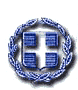 